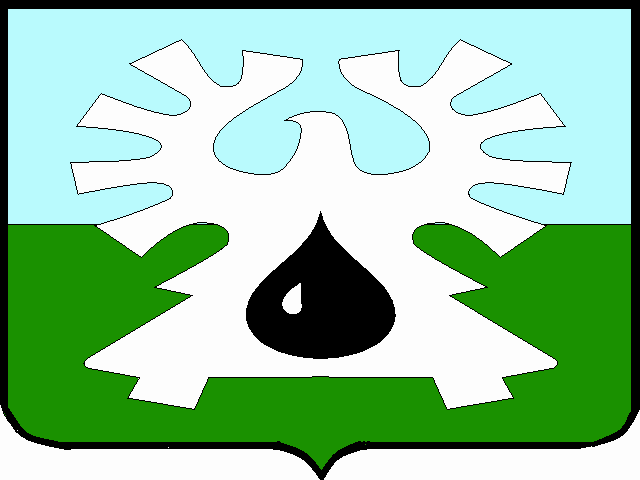 МУНИЦИПАЛЬНОЕ ОБРАЗОВАНИЕ ГОРОД УРАЙХанты-Мансийский автономный округ-ЮграАДМИНИСТРАЦИЯ ГОРОДА УРАЙПОСТАНОВЛЕНИЕот ___________                                                                                                                 №_______О внесении изменений в  муниципальную программу «Формирование современной городской среды муниципального образования город Урай» на 2018-2022 годы          В соответствии со статьей 179 Бюджетного кодекса Российской Федерации,  Федеральным законом от 28.06.2014 №172-ФЗ «О стратегическом планировании в Российской Федерации», постановлением администрации города Урай от 25.06.2019 №1524 «О муниципальных программах муниципального образования городской округ город Урай»:           1. Внести изменения в муниципальную программу «Формирование современной городской среды муниципального образования город Урай» на 2018-2022 годы, утвержденную постановлением администрации города Урай от 26.09.2017 №2759, согласно приложению.          2. Опубликовать постановление в газете «Знамя» и разместить на официальном сайте органов местного самоуправления города Урай в информационно-телекоммуникационной сети «Интернет».          3. Контроль за выполнением постановления возложить на заместителя главы города Урай И.А. Фузееву. Глава города Урай 	           Т.Р.ЗакирзяновПриложение к постановлению администрации  города Урайот ____________  № ______Изменения в муниципальную программу «Формирование современной городской среды муниципального образования город Урай» на 2018-2022 годы (далее – муниципальная программа).          1. Строку 8 паспорта муниципальной программы изложить в следующей редакции:«                                                                                                                                                                   ».            2. Строку 11 паспорта муниципальной программы изложить в следующей редакции:«                                                                                                                                                                   ».           2. Таблицу 2 изложить в следующей редакции:                                                                                                                                                                                                                                                           ».         3. Строку 1 таблицы 3 изложить в следующей редакции:«                                                                                                                                                                                                                                                            ».        4. Приложение 3 к муниципальной программе изложить в следующей редакции:«Приложение 3к муниципальной программе«Формирование современной городскойсреды муниципального образованиягород Урай» на 2018 - 2022 годыПубличная декларация о результатах реализации мероприятий муниципальной программы «Формирование современной городской среды муниципального образования город Урай» на 2018-2022 годы».          5. Дополнить  муниципальную программу приложением следующего содержания:«Приложение 5к муниципальной программе«Формирование современной городскойсреды муниципального образованиягород Урай» на 2018 - 2022 годыПравила предоставления и распределения субсидий из бюджета Ханты-Мансийского автономного округа - Югры в целях софинансирования, в рамках реализации мероприятий проекта «Формирование комфортной городской среды»          1. Адресный перечень объектов недвижимого имущества (включая объекты незавершенного строительства) и земельных участков, находящихся в собственности (пользовании) юридических лиц и индивидуальных предпринимателей, которые подлежат благоустройству не позднее последнего года реализации федерального проекта:Таблица 1          2. Мероприятия по инвентаризации уровня благоустройства индивидуальных жилых домов и земельных участков, предоставленных для их размещения, с заключением по результатам инвентаризации соглашений с собственниками (пользователями) указанных домов (собственниками (пользователями) земельных участков) об их благоустройстве не позднее последнего года реализации федерального проекта осуществляются в соответствии с постановлением администрации города Урай от 01.11.2017 №3166 «Об инвентаризации дворовых и общественных территорий, уровня благоустройства индивидуальных жилых домов и земельных участков, предоставленных для их размещения на территории муниципального образования город Урай».          3. Форма участия финансового и (или) трудового граждан при реализации минимального и дополнительного перечней определяется заинтересованными лицами на общем собрании собственников помещений в многоквартирном жилом доме.          4. Минимальный перечень видов работ по благоустройству дворовых территорий: (ремонт дворовых проездов, включая тротуары, ливневые канализации (дренажные системы), обеспечение освещения дворовых территорий, установка скамеек, урн).          5. Софинансирование работ благоустройству по минимальному перечню видов работ в качестве субсидии из бюджета Ханты-Мансийского автономного округа - Югры осуществятся при наличии решения собственников помещений в многоквартирном доме, о мероприятиях по благоустройству дворовой территории и о принятии созданного в результате благоустройства имущества в состав общего имущества многоквартирного дома.          6. Перечень дополнительных видов работ по благоустройству дворовых территорий многоквартирных домов (оборудование детских (игровых) и (или) спортивных площадок, оборудование автомобильных парковок; оборудование контейнерных (хозяйственных) площадок для твердых коммунальных отходов, устройство велосипедных парковок, оборудование площадок для выгула собак, озеленение дворовых территорий, устройство пешеходных дорожек и ограждений, установка элементов навигации (указателей, аншлагов, информационных стендов).          7. Софинансирование работ по благоустройству по дополнительному перечню работ в качестве субсидии из бюджета Ханты-Мансийского автономного округа - Югры, осуществляется при наличии решения собственников помещений в многоквартирном доме, дворовая территория которого благоустраивается, о мероприятиях по благоустройству дворовой территории, о софинансировании собственниками помещений многоквартирного дома работ по благоустройству дворовых территорий в размере не менее 20% стоимости выполнения таких работ и о принятии созданного в результате благоустройства имущества в состав общего имущества многоквартирного дома.          8. Благоустройству не подлежат дворовые и общественные территорий, расположенные вблизи многоквартирных домов, физический износ основных конструктивных элементов (крыша, стены, фундамент) которых превышает 70%, а также территории, которые планируются к изъятию для муниципальных или государственных нужд в соответствии с Генеральным планом города Урай.           9. Благоустройству не подлежат дворовые территории, собственники помещений многоквартирных домов которых приняли решение об отказе от благоустройства дворовой территории или не приняли решения о благоустройстве дворовой территории в сроки, установленные Порядком представления, рассмотрения и оценки предложений заинтересованных лиц о включении дворовой территории в муниципальную программу.           10. Мероприятия по проведению работ по образованию земельных участков, на которых расположены многоквартирные дома, работы по благоустройству дворовых территорий которых софинансируются за счет субсидий, осуществляются в рамках муниципальной программы «Обеспечение градостроительной деятельности на территории города Урай» на 2018-2030 годы.           11. Установить предельную дату заключения муниципального контракта на выполнение работ по благоустройству общественной территории – 15 мая текущего года.           12. Установить предельную дату заключения муниципального контракта на выполнение работ по благоустройству дворовой территории – 1 мая текущего года.           13. Визуализированный перечень элементов благоустройства утверждается нормативным правовым актом администрации города Урай.            14. Гарантийный срок на выполнение работ по благоустройству дворовой или общественной территории составляет не менее 3 лет с момента подписания акта сдачи-приемки выполненных работ.».        8.Портфели проектов, проекты, направленные в том числе на реализацию в городе Урай национальных проектов (программ) Российской Федерации, параметры их финансового обеспеченияПортфель проектов «Формирование комфортной городской среды» - 93 613,1 тыс.руб.11Параметры финансового обеспечения муниципальной программы1. Источник финансового обеспечения муниципальной программы: бюджет  муниципального образования городской округ город Урай, бюджет Ханты-Мансийского автономного округа – Югры, федеральный бюджет,  иные источники финансирования (внебюджетные источники). 2. Объем финансирования муниципальной программы по годам составляет:- 2018 г. – 51 955,3  тыс. руб.;- 2019 г. – 53 050,6 тыс. руб.;- 2020 г. – 85 012,8тыс. руб.;- 2021 г. – 17 676,5 тыс. руб.; - 2022 г. – 18 197,1 тыс. руб.«Таблица 2Распределение финансовых ресурсов муниципальной программы«Таблица 2Распределение финансовых ресурсов муниципальной программы«Таблица 2Распределение финансовых ресурсов муниципальной программы«Таблица 2Распределение финансовых ресурсов муниципальной программы«Таблица 2Распределение финансовых ресурсов муниципальной программы«Таблица 2Распределение финансовых ресурсов муниципальной программы«Таблица 2Распределение финансовых ресурсов муниципальной программы«Таблица 2Распределение финансовых ресурсов муниципальной программы«Таблица 2Распределение финансовых ресурсов муниципальной программы«Таблица 2Распределение финансовых ресурсов муниципальной программы«Таблица 2Распределение финансовых ресурсов муниципальной программыНомер основного мероприятияОсновные мероприятия муниципальной программы(их взаимосвязь с целевыми показателями муниципальной программы)Ответственный исполнитель/соисполнительИсточники финансированияФинансовые затраты на реализацию (тыс.рублей)Финансовые затраты на реализацию (тыс.рублей)Финансовые затраты на реализацию (тыс.рублей)Финансовые затраты на реализацию (тыс.рублей)Финансовые затраты на реализацию (тыс.рублей)Финансовые затраты на реализацию (тыс.рублей)Номер основного мероприятияОсновные мероприятия муниципальной программы(их взаимосвязь с целевыми показателями муниципальной программы)Ответственный исполнитель/соисполнительИсточники финансированиявсегов том числе в том числе в том числе в том числе в том числе Номер основного мероприятияОсновные мероприятия муниципальной программы(их взаимосвязь с целевыми показателями муниципальной программы)Ответственный исполнитель/соисполнительИсточники финансированиявсего20182019202020212022123456789101.Реализация основных мероприятий проекта «Формирование комфортной городской среды» (1;2;3;4;5;6;7)МКУ «УГЗиП г.Урай»;МКУ «УКС г.Урай»Всего93 613,10,025 850,931 992,817 572,318 197,11.Реализация основных мероприятий проекта «Формирование комфортной городской среды» (1;2;3;4;5;6;7)МКУ «УГЗиП г.Урай»;МКУ «УКС г.Урай»Федеральный бюджет26 229,50,07 590,16 126,16 126,16 387,21.Реализация основных мероприятий проекта «Формирование комфортной городской среды» (1;2;3;4;5;6;7)МКУ «УГЗиП г.Урай»;МКУ «УКС г.Урай»Бюджет Ханты-Мансийского автономного округа - Югры44 683,70,015 529,59 582,09 582,09 990,21.Реализация основных мероприятий проекта «Формирование комфортной городской среды» (1;2;3;4;5;6;7)МКУ «УГЗиП г.Урай»;МКУ «УКС г.Урай»Местный бюджет 22 699,90,02 731,316 284,71864,21 819,71.Реализация основных мероприятий проекта «Формирование комфортной городской среды» (1;2;3;4;5;6;7)МКУ «УГЗиП г.Урай»;МКУ «УКС г.Урай»Иные источники финансирования 0,00,00,00,00,00,02.Благоустройство территорий муниципального образования (1;2;6;7)МКУ «УГЗиП г.Урай»;МКУ «УКС г.Урай»;МКУ «УЖКХ г.Урай»Всего128 156,451713,525087,151 355,80,00,02.Благоустройство территорий муниципального образования (1;2;6;7)МКУ «УГЗиП г.Урай»;МКУ «УКС г.Урай»;МКУ «УЖКХ г.Урай»Федеральный бюджет2767,92767,90,00,00,00,02.Благоустройство территорий муниципального образования (1;2;6;7)МКУ «УГЗиП г.Урай»;МКУ «УКС г.Урай»;МКУ «УЖКХ г.Урай»Бюджет Ханты-Мансийского автономного округа - Югры6 458,56458,50,00,00,00,02.Благоустройство территорий муниципального образования (1;2;6;7)МКУ «УГЗиП г.Урай»;МКУ «УКС г.Урай»;МКУ «УЖКХ г.Урай»Местный бюджет118857,742416,825085,151 355,80,00,02.Благоустройство территорий муниципального образования (1;2;6;7)МКУ «УГЗиП г.Урай»;МКУ «УКС г.Урай»;МКУ «УЖКХ г.Урай»Иные источники финансирования (внебюджетные источники)72,370,32,00,00,00,03.Изготовление и установка объектов внешнего благоустройства  на общественных территориях(8)МКУ «УГЗиП г.Урай»;МКУ«УКС г.Урай»;МКУ «УЖКХ г.Урай»Всего1440,20,01440,20,00,00,03.Изготовление и установка объектов внешнего благоустройства  на общественных территориях(8)МКУ «УГЗиП г.Урай»;МКУ«УКС г.Урай»;МКУ «УЖКХ г.Урай»Федеральный бюджет0,00,00,00,00,00,03.Изготовление и установка объектов внешнего благоустройства  на общественных территориях(8)МКУ «УГЗиП г.Урай»;МКУ«УКС г.Урай»;МКУ «УЖКХ г.Урай»Бюджет Ханты-Мансийского автономного округа - Югры0,00,00,00,00,00,03.Изготовление и установка объектов внешнего благоустройства  на общественных территориях(8)МКУ «УГЗиП г.Урай»;МКУ«УКС г.Урай»;МКУ «УЖКХ г.Урай»Местный бюджет1440,20,01440,20,00,00,03.Изготовление и установка объектов внешнего благоустройства  на общественных территориях(8)МКУ «УГЗиП г.Урай»;МКУ«УКС г.Урай»;МКУ «УЖКХ г.Урай»Иные источники финансирования0,00,00,00,00,00,04Проведение конкурсов по благоустройству территорий города Урай, участие в конкурсах (9)МКУ«УГЗиП г.Урай»МКУ «УЖКХ г.Урай»Всего2 682,6241,8672,41 664,2104,20,04Проведение конкурсов по благоустройству территорий города Урай, участие в конкурсах (9)МКУ«УГЗиП г.Урай»МКУ «УЖКХ г.Урай»Федеральный бюджет0,00,00,00,00,00,04Проведение конкурсов по благоустройству территорий города Урай, участие в конкурсах (9)МКУ«УГЗиП г.Урай»МКУ «УЖКХ г.Урай»Бюджет Ханты-Мансийского автономного округа - Югры0,00,00,00,00,00,04Проведение конкурсов по благоустройству территорий города Урай, участие в конкурсах (9)МКУ«УГЗиП г.Урай»МКУ «УЖКХ г.Урай»Местный бюджет2 682,6241,8672,41 664,2104,20,04Проведение конкурсов по благоустройству территорий города Урай, участие в конкурсах (9)МКУ«УГЗиП г.Урай»МКУ «УЖКХ г.Урай»Иные источники финансирования0,00,00,00,00,00,0Всего по муниципальной программе:Всего по муниципальной программе:Всего по муниципальной программе:Всего225 892,351 955,353 050,685 012,817 676,518 197,1Всего по муниципальной программе:Всего по муниципальной программе:Всего по муниципальной программе:Федеральный бюджет28 997,42 767,97 590,16 126,16 126,16 387,2Всего по муниципальной программе:Всего по муниципальной программе:Всего по муниципальной программе:Бюджет Ханты-Мансийского автономного округа - Югры51 142,206 458,515 529,59 582,09 582,09 990,2Всего по муниципальной программе:Всего по муниципальной программе:Всего по муниципальной программе:Местный бюджет145 680,442 658,629 929,069 304,71 968,41 819,7Всего по муниципальной программе:Всего по муниципальной программе:Всего по муниципальной программе:Иные источники финансирования (внебюджетные источники)72,370,32,00,00,00,0Инвестиции в объекты муниципальной собственностиИнвестиции в объекты муниципальной собственностиИнвестиции в объекты муниципальной собственностиВсего197567,844925,940771,776219,717453,418 197,1Инвестиции в объекты муниципальной собственностиИнвестиции в объекты муниципальной собственностиИнвестиции в объекты муниципальной собственностиФедеральный бюджет28997,42 767, 97 590,16126,16126,16 387,2Инвестиции в объекты муниципальной собственностиИнвестиции в объекты муниципальной собственностиИнвестиции в объекты муниципальной собственностиБюджет Ханты-Мансийского автономного округа - Югры47484,46 458,511 871,79582,09582,09 990,2Инвестиции в объекты муниципальной собственностиИнвестиции в объекты муниципальной собственностиИнвестиции в объекты муниципальной собственностиМестный бюджет121 013,735629,221 307,960 511,61 745,31 819,7Инвестиции в объекты муниципальной собственностиИнвестиции в объекты муниципальной собственностиИнвестиции в объекты муниципальной собственностиИные источники финансирования (внебюджетные источники)72,370,32,00,00,00,0Прочие расходы Прочие расходы Прочие расходы Всего28324,57029,412 278,98 793,1223,10,0Прочие расходы Прочие расходы Прочие расходы Федеральный бюджет0,00,00,00,00,00,0Прочие расходы Прочие расходы Прочие расходы Бюджет Ханты-Мансийского автономного округа - Югры3657,80,03 657,80,00,00,0Прочие расходы Прочие расходы Прочие расходы Местный бюджет24 666,77029,48 621,18 793,1223,10,0Прочие расходы Прочие расходы Прочие расходы Иные источники финансирования0,00,00,00,00,00,0Ответственный исполнитель («МКУ УГЗиП г.Урай»)Ответственный исполнитель («МКУ УГЗиП г.Урай»)Ответственный исполнитель («МКУ УГЗиП г.Урай»)Всего2 871,6274,2591,21 783,1223,10,0Ответственный исполнитель («МКУ УГЗиП г.Урай»)Ответственный исполнитель («МКУ УГЗиП г.Урай»)Ответственный исполнитель («МКУ УГЗиП г.Урай»)Федеральный бюджет0,00,00,00,00,00,0Ответственный исполнитель («МКУ УГЗиП г.Урай»)Ответственный исполнитель («МКУ УГЗиП г.Урай»)Ответственный исполнитель («МКУ УГЗиП г.Урай»)Бюджет Ханты-Мансийского автономного округа - Югры0,00,00,00,00,00,0Ответственный исполнитель («МКУ УГЗиП г.Урай»)Ответственный исполнитель («МКУ УГЗиП г.Урай»)Ответственный исполнитель («МКУ УГЗиП г.Урай»)Местный бюджет2 871,6274,2591,21 783,1223,10,0Ответственный исполнитель («МКУ УГЗиП г.Урай»)Ответственный исполнитель («МКУ УГЗиП г.Урай»)Ответственный исполнитель («МКУ УГЗиП г.Урай»)Иные источники финансирования0,00,00,00,00,00,0Соисполнитель 1(«МКУ УКС г.Урай»)Соисполнитель 1(«МКУ УКС г.Урай»)Соисполнитель 1(«МКУ УКС г.Урай»)Всего202 306,4 44 925,9 45 115,976 614,1 17 453,4 18 197,1 Соисполнитель 1(«МКУ УКС г.Урай»)Соисполнитель 1(«МКУ УКС г.Урай»)Соисполнитель 1(«МКУ УКС г.Урай»)Федеральный бюджет28 997,4 2 767, 9 7 590,1 6 126,1 6 126,1 6 387,2 Соисполнитель 1(«МКУ УКС г.Урай»)Соисполнитель 1(«МКУ УКС г.Урай»)Соисполнитель 1(«МКУ УКС г.Урай»)Бюджет Ханты-Мансийского автономного округа - Югры51 142,2 6 458,5 15 529,5 9 582,0 9 582,0 9 990,2 Соисполнитель 1(«МКУ УКС г.Урай»)Соисполнитель 1(«МКУ УКС г.Урай»)Соисполнитель 1(«МКУ УКС г.Урай»)Местный бюджет122 094,535629,2 21 994,3 60 906,01 745,31 819,7Соисполнитель 1(«МКУ УКС г.Урай»)Соисполнитель 1(«МКУ УКС г.Урай»)Соисполнитель 1(«МКУ УКС г.Урай»)Иные источники финансирования (внебюджетные источники)72,370,3 2,0 0,0 0,0 0,0 Соисполнитель 2(«МКУ УЖКХ г.Урай»)Соисполнитель 2(«МКУ УЖКХ г.Урай»)Соисполнитель 2(«МКУ УЖКХ г.Урай»)Всего20 714,36755,27 343,56 615,60,00,0Соисполнитель 2(«МКУ УЖКХ г.Урай»)Соисполнитель 2(«МКУ УЖКХ г.Урай»)Соисполнитель 2(«МКУ УЖКХ г.Урай»)Федеральный бюджет0,00,00,00,00,00,0Соисполнитель 2(«МКУ УЖКХ г.Урай»)Соисполнитель 2(«МКУ УЖКХ г.Урай»)Соисполнитель 2(«МКУ УЖКХ г.Урай»)Бюджет Ханты-Мансийского автономного округа - Югры0,00,00,00,00,00,0Соисполнитель 2(«МКУ УЖКХ г.Урай»)Соисполнитель 2(«МКУ УЖКХ г.Урай»)Соисполнитель 2(«МКУ УЖКХ г.Урай»)Местный бюджет20 714,36755,27 343,56 615,60,00,0Соисполнитель 2(«МКУ УЖКХ г.Урай»)Соисполнитель 2(«МКУ УЖКХ г.Урай»)Соисполнитель 2(«МКУ УЖКХ г.Урай»)Иные источники финансирования0,0 0,0 0,00,0 0,0 0,0 1Паспорт портфеля проектов «Формирование комфортной городской среды»Реализация основных мероприятий проекта «Формирование комфортной городской среды»(1)1.Кардинальное повышение комфортности городской среды, повышение индекса качества городской среды на 30 процентов, сокращение в соответствии с этим индексом количества городов с неблагоприятной средой в два раза  (Ханты-Мансийский автономный округ - Югра)2018-2022Всего93 613,10,025 850,931 992,817 572,318 197,1Паспорт портфеля проектов «Формирование комфортной городской среды»Реализация основных мероприятий проекта «Формирование комфортной городской среды»(1)1.Кардинальное повышение комфортности городской среды, повышение индекса качества городской среды на 30 процентов, сокращение в соответствии с этим индексом количества городов с неблагоприятной средой в два раза  (Ханты-Мансийский автономный округ - Югра)2018-2022Федеральный бюджет26 229,50,07 590,16 126,16 126,16 387,2Паспорт портфеля проектов «Формирование комфортной городской среды»Реализация основных мероприятий проекта «Формирование комфортной городской среды»(1)1.Кардинальное повышение комфортности городской среды, повышение индекса качества городской среды на 30 процентов, сокращение в соответствии с этим индексом количества городов с неблагоприятной средой в два раза  (Ханты-Мансийский автономный округ - Югра)2018-2022Бюджет Ханты-Мансийского автономного округа - Югры44 683,70,015 529,59 582,09 582,09 990,2Паспорт портфеля проектов «Формирование комфортной городской среды»Реализация основных мероприятий проекта «Формирование комфортной городской среды»(1)1.Кардинальное повышение комфортности городской среды, повышение индекса качества городской среды на 30 процентов, сокращение в соответствии с этим индексом количества городов с неблагоприятной средой в два раза  (Ханты-Мансийский автономный округ - Югра)2018-2022Местный бюджет22 699,90,02 731,316 284,71864,21 819,7Паспорт портфеля проектов «Формирование комфортной городской среды»Реализация основных мероприятий проекта «Формирование комфортной городской среды»(1)1.Кардинальное повышение комфортности городской среды, повышение индекса качества городской среды на 30 процентов, сокращение в соответствии с этим индексом количества городов с неблагоприятной средой в два раза  (Ханты-Мансийский автономный округ - Югра)2018-2022Иные источники финансирования0,00,00,00,00,00,0Итого по портфелю проектов 1.Итого по портфелю проектов 1.Итого по портфелю проектов 1.Итого по портфелю проектов 1.Итого по портфелю проектов 1.Всего93 613,10,025 850,931 992,817 572,318 197,1Итого по портфелю проектов 1.Итого по портфелю проектов 1.Итого по портфелю проектов 1.Итого по портфелю проектов 1.Итого по портфелю проектов 1.Федеральный бюджет26 229,50,07 590,16 126,16 126,16 387,2Итого по портфелю проектов 1.Итого по портфелю проектов 1.Итого по портфелю проектов 1.Итого по портфелю проектов 1.Итого по портфелю проектов 1.Бюджет Ханты-Мансийского автономного округа - Югры44 683,70,015 529,59 582,09 582,09 990,2Итого по портфелю проектов 1.Итого по портфелю проектов 1.Итого по портфелю проектов 1.Итого по портфелю проектов 1.Итого по портфелю проектов 1.Местный бюджет22 699,90,02 731,316 284,71864,21 819,7Итого по портфелю проектов 1.Итого по портфелю проектов 1.Итого по портфелю проектов 1.Итого по портфелю проектов 1.Итого по портфелю проектов 1.Иные источники финансирования0,00,00,00,00,00,0№ п/пНаименование результатаЗначение результата (ед. измерения)Срок исполненияНаименование мероприятия (подпрограммы) муниципальной программы, направленного на достижение результатаОбъем финансирования мероприятия(тыс.руб)1234561Доля площади благоустроенных дворовых  территорий от общей площади дворовых территорий (нарастающим итогом)100,0%2022 год Реализация основных мероприятий проекта «Формирование комфортной городской среды». Благоустройство территорий муниципального образования.221 769,52Количество благоустроенных дворовых территорий (нарастающим итогом)65 ед.2022 год Реализация основных мероприятий проекта «Формирование комфортной городской среды». Благоустройство территорий муниципального образования.221 769,53Доля финансового участия заинтересованных лиц при реализации мероприятий по благоустройству дворовой территории в рамках минимального перечня работ по благоустройству3,0%2022 годРеализация основных мероприятий проекта «Формирование комфортной городской среды». Благоустройство территорий муниципального образования.221 769,54Доля финансового участия заинтересованных лиц при реализации мероприятий по благоустройству дворовой территории в рамках дополнительного перечня работ по благоустройству3%2022 годРеализация основных мероприятий проекта «Формирование комфортной городской среды». Благоустройство территорий муниципального образования.221 769,55Доля граждан, принявших участие в решении вопросов развития городской среды, от общего количества граждан в возрасте от 14 лет, проживающих в муниципальном образовании, на территории которого реализуется проект по созданию комфортной городской среды17%2022 годРеализация основных мероприятий проекта «Формирование комфортной городской среды». Благоустройство территорий муниципального образования.221 769,56Доля площади благоустроенных общественных  территорий от общей площади общественных территорий (нарастающим итогом)69,69%2022 годРеализация основных мероприятий проекта «Формирование комфортной городской среды». Благоустройство территорий муниципального образования.221 769,57 Количество благоустроенных общественных территорий (нарастающим итогом)28 ед.2022 год Реализация основных мероприятий проекта «Формирование комфортной городской среды». Благоустройство территорий муниципального образования.221 769,58Количество установленных объектов внешнего благоустройства на общественных территориях (нарастающим итогом)50 ед.2022 годИзготовление и установка объектов внешнего благоустройства  на общественных территориях1 440,29Количество участников конкурсов по благоустройству территорий города Урай54чел.2022 годПроведение конкурсов по благоустройству территорий города Урай, участие в конкурсах2 682,6 № п/пОбъект благоустройства Местоположение объекта благоустройства1Территория, прилегающая к земельному участку с кадастровым номером 86:14:0101008:3903, с видом разрешенного использования: деловое управлениег. Урай, микрорайон 1Г, в районе дома № 132Территория, прилегающая к земельному участку с кадастровым номером 86:14:0101008:19, с видом разрешенного использования под магазинг. Урай, микрорайон 1Г, дом №383Территория, прилегающая к земельному участку с кадастровым номером 86:14:0101008:3880, предназначенного под строительство здания общественного назначенияг. Урай, мкр 1Г, дом 14Г